Приложение 1.5 к Правилам землепользования и застройки городского округа – муниципального образования «город Екатеринбург»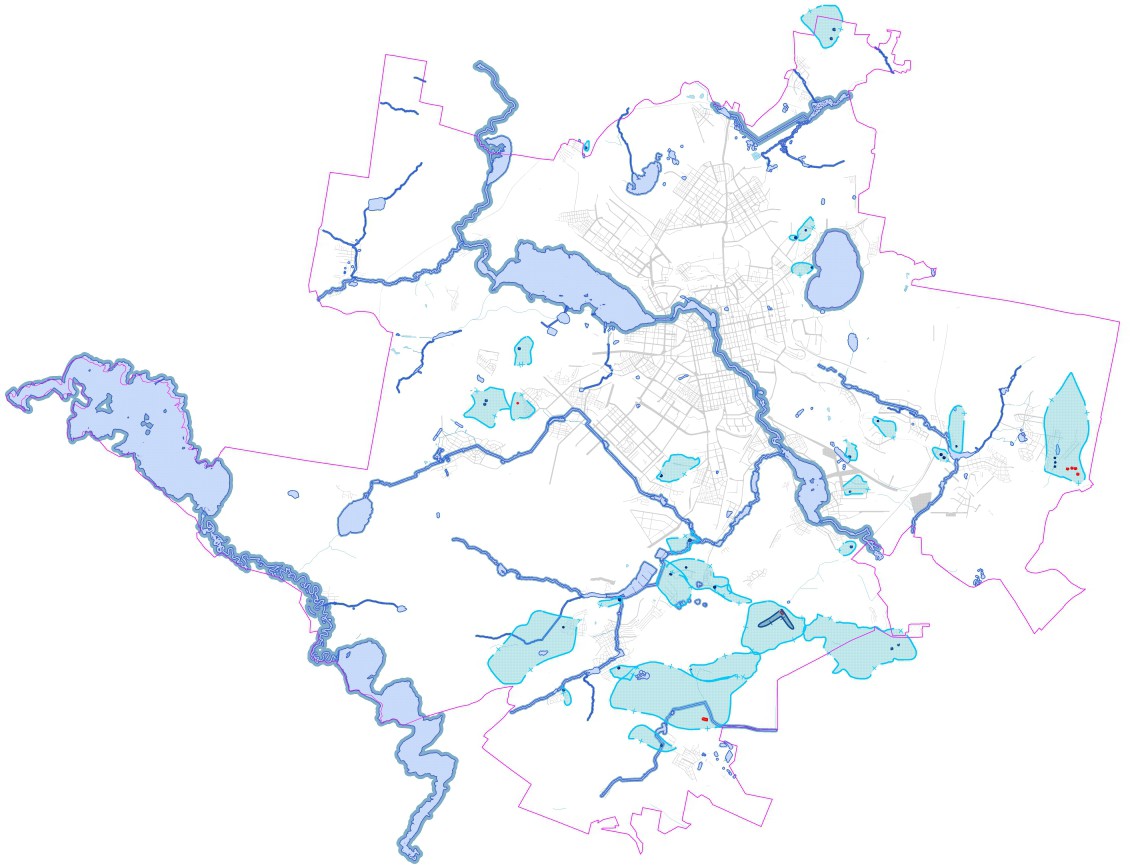 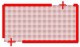 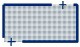 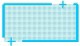 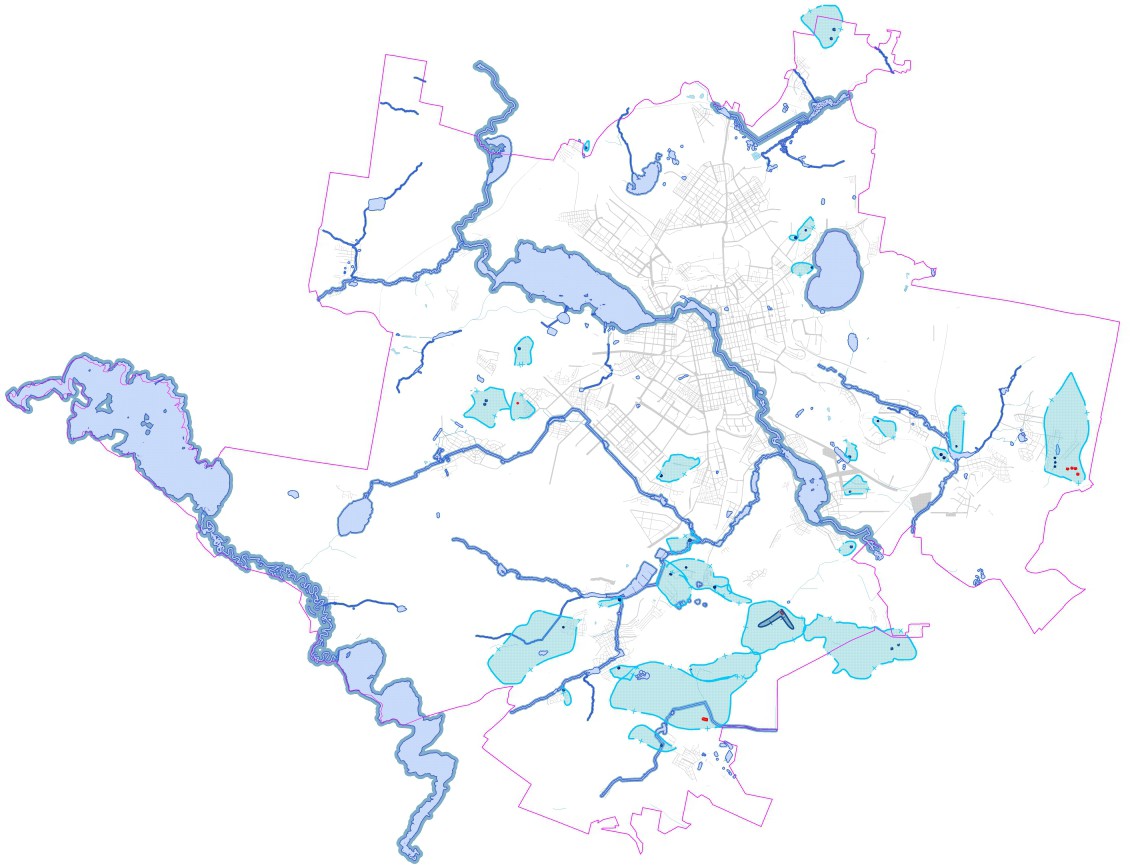 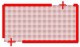 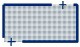 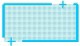 